FLORIDA JAIL/PRISON DIRECTORYMay, 2017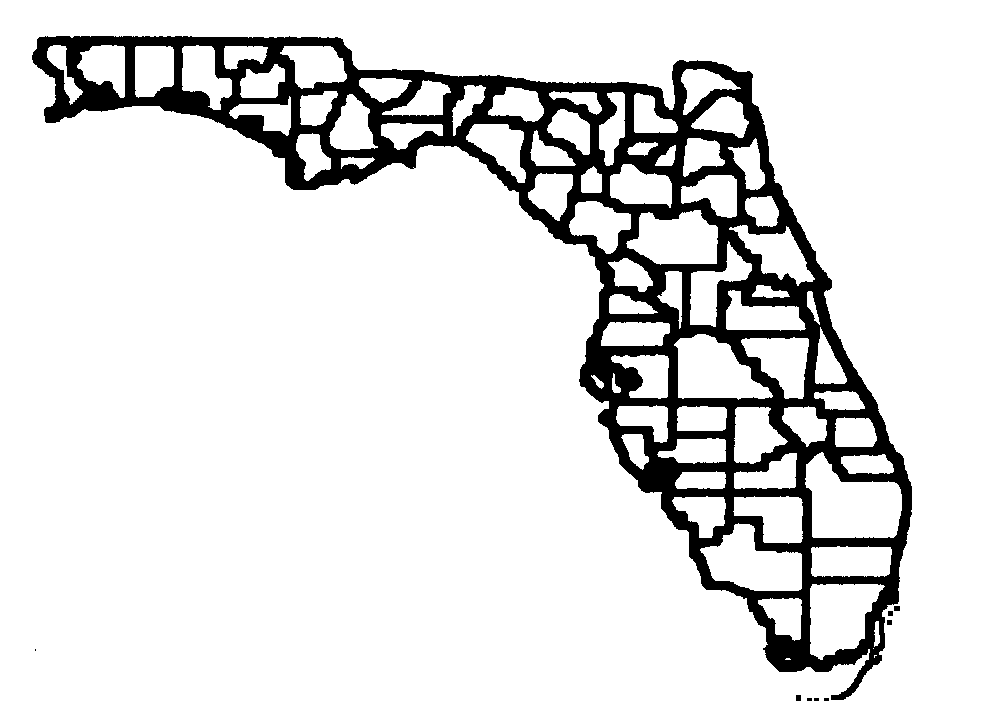 church of Christ workersin Florida's jails and prisonsMay, 2017Jail and prison ministry is part of the Great Commission.  We go to those incarcerated to bring the Good News.  We go to our brothers and sisters behind bars to restore them and encourage them in their walk.Gary Wyder of the Lake Butler Church of Christ 475 NW Second Street PO Box 776 Lake Butler, FL 32054 compiled this directory with a lot of assistance from Tom Dugan of the Airport Road congregation in Crestview.  It combines the Florida Department of Corrections Prison list and responses from all known church of Christ workers and finally the Florida listing of the National Jail/Prison Ministry Directory of the churches of Christ updated with known working congregations.Please contact me if you know of other workers, or if any changes need to be made.  This directory is free and will be provided to all congregations and workers in the church.  It is simply a tool to locate a worker for possible contact with inmates, families or to assist in release.  Inmates must submit an inmate request for a "spiritual advisor visit" to their Chaplain before a worker can visit them.    If you are not involved in this ministry, but are interested; please contact me.  We have training videos, materials and will try to connect you with a worker in your area that can assist you.Gary Wyder garywyder@cox.net  352 377-0058	PO Box 776 Lake Butler, FL 32054CENTRAL OFFICE STAFFChaplaincy Services Office  Department of Corrections501 S Calhoun St.  Tallahassee, Florida 32399-2500Fax 410-4559for latest facility list see: http://www.dc.state.fl.us/orginfo/facilitydir.htmlAlex S. TaylorChaplaincy Services Administratortaylor.alex@mail.dc.state.fl.us850/717-3157     William S. SmithCorrectional Chaplaincy Services Specialistsmith.william@mail.dc.state.fl.us850/717-315Douglas L. GingerichCorrectional Chaplaincy Services Specialistgingerich.douglas@mail.dc.state.fl.us850/717-3154 Lead ChaplainsName			Institution		Work Phone		Michael Vosbrink	NWFRC		850/773-6183Shawn Collins		Martin CI		772/597-3705Robert Richter		FSP			904/945-2961Abdulrahim Al-Khatib	Polk			863/984-260ALACHUA COUNTY JAILGrant Smith  Chaplain3333 NE 39th Ave. Gainesville, FL 32609  352/491-4444Church Contact Person:Oretha Walker 352/376-0922 orthwal@aol.comUniversity City church of Christ4626 NW 8th Ave. Gainesville, fL 32605Services provided: Bible classes to female inmatesAPALACHEE CORR. INSTITUTION35 Apalachee DriveSneads, FL 32460-4166	Chaplain Randall East Unit 850/718-0713Jack Twombly  Senior Chaplain West Unittwombly.jack@mail.dc.state.fl.us  850/718-0624Church Contact Person:Gloria Daniels babyboomerglo@yahoo.comPaul Russell Road church of Christ 850/878-0085916 Paul Russell Road Tallahassee, FL 32301Services provided: Bible Correspondence CoursesRozella Garcia rozellagarcia@comcast.net850/284-3998Clinton Byrd Springhill Road church of Christ4201 Springhill Road Tallahassee, FL 32301850/576-8188 churchofchristspringhill89@embarqmail.comServices provided: Bible Correspondence CoursesWest UnitChurch Contact Person:Demon Miller babymbabyd@aol.comChurch of Christ at Lamar Street901 No. Lamar Street Bainbridge, GA 39817Cell: 850/933-0391Services provided: Bible Correspondence Courses, Saturday Bible studyARCADIA ROAD PRISON2961 N.W. County Road 661
Arcadia, Florida 34266-8203
(863) 993-4628Church Contact Person:Darnell Brown 863/494-5825Arcadia Church of Christ710 W. MLK Blvd. Arcadia, FL 34266  Services provided: Bible Correspondence CoursesAVON PARK CORR. INSTITUTION  State Road 64 EastAvon Park, FL 33826Hemsworth Weaver ChaplainWeaver.hemsworth@mail.dc.state.fl.us 863/453-3174Church Contact Person:Benjamin Daniels 813/221-2340 413 Will Duke Rd, Wauchula, FL 33873Services provided: Main Sunday Bible Study, 1-2PM on 1st SundayWork Camp Sunday Bible Study, on 1st SundayChurch Contact Person:Main Facility:Don Smith 	jl1aj2@aol.comAvon Park church of Christ200 South Forrest Ave Avon Park, FL 33825Services provided: Bible Correspondence Courses,Spiritual Advisor VisitsChurch Contact Person:Work CampDon Smith	jl1aj2@aol.comAvon Park church of Christ200 South Forrest Ave Avon Park, FL 33825Services provided: Thursday Bible class, Spiritual Advisor VisitsBAKER CORR. INSTITUTION20706 US Hwy 90 W. Sanderson, FL 32087Robert (Bob) Wineberg 386/719-4615Wineberg.robert@mail.dc.state.fl.usChurch Contact Person:Daryl Townsend  904/282-5616cell 904/631-0351 daryltown@aol.comPO Box 588 Middleburg, FL 32050Services provided: Spiritual Advisor Visits at Main Unit and Work CampBAY CORR. INSTITUTION (Private)5400 Bayline DrivePanama City, FL 32404-5492Eric Gillis   Chaplain 850/769-1455eric.gillis@correctionscorp.comBAY CITY WORK CAMP1001 West Highway 98
Apalachicola, Florida 32320   850/653-1020Church Contact Person:James Lee  evangelismmissions@yahoo.comFranklin County church of ChristPost Office Box 456 East Point, FL 32328Home Phone:  850/223-2435Services Provided: : Bible Correspondence CoursesSpiritual Advisor Visits, Bible studyBLACKWATER CORR. FACILITY (Private)5914 Jeff Ates Road  Milton, Florida 32583Mark Shipman	  Sr. Chaplain 	850/983-4100mshipman@goegroup.comChurch Contact Person: Jim PittsMargaret Street church of Christ  850/623-81916745 Margaret St Milton, FL 32570
Services Provided:  Worship services, Bible Correspondence Courses pitmanor@att.net, Spiritual Advisor Visits
CALHOUN CORR. INSTITUTION  19562 SE Institutional DriveBlountstown, FL 32424Christopher M. Honnen  Senior Chaplain honnen.christopher@mail.dc.state.fl.us 850/237-6580  CENTRAL FLORIDA RECEPTION CENTER7000 H.C.Kelley RoadOrlando, FL 32831-2518Enos Butler Senior Chaplain 407/207-7643butler.enos@mail.dc.state.fl.us	WRC – Kissimmee	Timothy E. Sawyer   Senior Chaplain	sawyer.timothy@mail.dc.state.fl.us	2925 Michigan Avenue	Kissimmee, FL 34744	407/846-5210   CENTURY CORR. INSTITUTION        400 Tedder RoadCentury, FL 32535	 Doug Sanders  Senior Chaplain 850/256-1781   sanders.doug@mail.dc.state.fl.usChurch Contact Person:R. D. Tetter rdtetter@bellsouth.netCentury Church of Christ 850/256-2588PO Box 463  Century, FL 32535-0463Services Provided:  Worship Services, Spiritual Advisor Visits, BCC by Airport Rd, Crestview CHARLOTTE CORR. INSTITUTION 33123 Oil Well RoadPunta Gorda, FL 33955	Michael Hicks  Chaplain 941/833-2329hicks.michael@mail.dc.state.fl.usChurch Contact Person:George FreemanDavid Ellison, customduffer@cfl.rr.comDeltona Church of Christ1301 Providence Blvd Deltona, FL 32725-7335Services Provided:  Bible Correspondence Courses   CLAY COUNTY JAILDoug Matyi  ChaplainPO Box 548 Green Cove Springs, FL 32043904/529-5924Church Contact Person:Daryl Townsend  904/282-5616cell 904/631-0351 daryltown@aol.comPO Box 588 Middleburg, FL 32050Services provided: Saturday Bible study, Spiritual Advisor VisitsCOLUMBIA CORR. INSTITUTION 216 SE Corrections WayLake City, FL 32025Karl Hall  Senior Chaplain  386/754-7548hall.karl@mail.dc.state.fl.us Richard Porter Chaplain   386/292-7150porter.richard@mail.dc.state.fl.usAnnex 386/466-3190 Church Contact Person:Wes Coggins 386/319-7107 wesleycoggins@comcast.net656 SW State Rd. 47 Lake City, FL 32025Services provided:Sunday service at Annex and work camp, release assistanceBob Jernigan 386/754-1531 	WRC – Lake City	Lake City WRC	1020 DOT Glen  Lake City, FL 32055	386/758-7548 CROSS CITY CORR. INSTITUTION 568 NE 255th St Cross City, FL 32628Michael Lipe Senior Chaplain 352/498-4399lipe.michael@mail.dc.state.fl.us Chaplain CarleyCYPRESS CREEK JUVENILE DETENTION 2855 W. Woodland Ridge Drive Lecanto, Florida 34461
George Newsome  Director  352/527-3091 
george.newsome@us.securicor.comChurch Contact Person:Wayne Perry wperry13@tampabay.rr.comPleasant Grove church of Christ 352/344-91733875 S. Pleasant Grove Road Inverness, FL 34452 Services Provided:  Monday night Bible study  DADE CORR. INSTITUTION  19000 SW 377th StreetFlorida City, FL 33034-6499Mack Allen  Chaplain 305/242-2432Allen.mack@mail.dc.state.fl.usChurch Contact Person:Malcolm Tomlin 305/282-6338PO Box 970447 Miami, FL 33197-0447Services provided: Bible class, Spiritual Advisor VisitsDADE COUNTY JAIL - Turner Guilford Knight Jail7000 NW 41st St. Miami, FL 33166786/263-5500James Martin Chaplain 786/263-4246 or 5392jm5693@miamidade.govChurch Contact Person:Sunset Church of Christ 305/271-814112001 Sunset Dr. Miami, FL 33183www.sunsetonline.comDela Grant delagrant@bellsouth.netServices Provided:  Worship services, Bible classes, Correspondence courses, assist inmate's familiesDESOTO CORR. INSTITUTION  13617 SE Hwy 70Arcadia, FL 34266-7800863/494-3727Thomas Welchman    ChaplainWelchman.thomas@mail.dc.state.fl.usChurch Contact Person:Darnell Brown Arcadia Church of Christ 710 W. MLK Blvd.Arcadia, FL 34266Services provided:  Spiritual Advisor VisitsDINSMORE WORK RELEASE CENTERWilliam Wright Chaplain (from Lawtey)PO Box 28847Jacksonville, FL 32226-8847904/924-1700Church Contact Person:Daryl Townsend 904/282-5616cell 904/631-0351 daryltown@aol.comPO Box 588 Middleburg, FL 32050Services provided: Pick up inmates for Sunday servicesEVERGLADES CORR. INSTITUTION  1599 SW 187th Ave.  Miami, FL 33184=2807Alex Lam Chaplain Supervisor  305/228-2241lam.alex@mail.dc.state.fl.usChurch Contact Person:Malcolm Tomlin 305/282-6338PO Box 970447 Miami, FL 33197-0447Services provided: Bible class, Spiritual Advisor VisitsFlorida Civil Commitment Center	13619 SE Highway 70	Arcadia, Fl 34266Rick Sloan Chaplain 	863-491-4828rsloan@geocarellc.comFLORIDA STATE PRISON  P.O. Box 800 Raiford, FL 32083Bob Richter	Chaplain 904/368-2523richter.robert@mail.dc.state.fl.usChurch Contact Person:Daryl Townsend  904/631-0351 daryltown@aol.comPO Box 588 Middleburg, FL 32050Services provided: Spiritual Advisor VisitsWest UnitErnest Wynn Chaplain 904/368-8894Ernest.wynn@fdc.myflorida.comFLORIDA WOMEN’S RECP. CENTER   11120 NW Gainesville Rd. Ocala, FL 34482Jerry Meows Sr. Chaplain 352-840-7958, 352-840-7960  moews.jerry@mail.dc.state.fl.usChurch Contact Person:Lynelle Fairchild 352/867-0536 lynelleww@yahoo.comCentral church of Christ4200 NE Silver Springs Blvd. Ocala, FL 34470Services provided:  Bible class Friday morningFRANKLIN COUNTY JAIL270 State Road 65 Eastpoint, FL 32328850/670-4816Church Contact Person:James Lee evangelismmissions@yahoo.comFranklin County church of ChristPost Office Box 456 East Point, FL 32328Home Phone:  850/223-2435Services Provided: Bible Correspondence CoursesSpiritual Advisor VisitsFRANKLIN CORR. INSTITUTION1760 Highway 67 N.Carrabelle, FL 32322-2157James Pruitt Chaplain 850/697-1274Pruit.james@mail.dc.state.fl.usChurch Contact Person:James Lee evangelismmissions@yahoo.comFranklin County church of ChristPost Office Box 456 East Point, FL 32328Home Phone:  850/223-2435Services Provided: Bible Correspondence CoursesSpiritual Advisor VisitsBible study, every Tuesday 1-3 p.m.Worship Service 2nd Sunday GADSDEN CORR. INSTITUTION  (Private)6044 Greensboro HighwayQuincy, FL 32344Ruth Speights	Sr. Chaplain 850-875-9701 ext. 2319ruth.speights@mtctrains.comBetty Harris  Chaplain 850/875-9701 ext. 4330harris.betty@mtctrains.comChurch Contact Person:Clinton Byrd 850/576-8188 cfbyrd@comcast.netSpringhill Road church of Christ4201 Springhill Rd  Tallahassee, FL 32301916 Paul Russell Rd. Tallahassee, FL 32301-7063Services provided: Worship 1st & 3rd Sunday, Bible Study 2nd Tuesday of Month, Spiritual Advisor Visits, Bible Correspondence CoursesGRACEVILLE CORR. INSTITUTION (Private)5168 Ezell Rd.  Graceville, FL 32440David Hendricks Chaplain  850/263-5500 ext. 116dhendricks@goegroupinc.comGULF CORR. INSTITUTION  500 Ike Steele RoadWewahitchka, FL 32465-0010Kimberly Stavenau   Senior Chaplain stavenau.kimberly@mail.dc.state.fl.us 850/639-1477Annex 850/639-1775Chaplain John Darbyshire  Darbyshire.john@mail.dc.state.fl.usGULF COUNTY JAILPort St. Joe, FL850/227-1115Church Contact Person:Steve Oliver Jenks Ave church of Christ 3332 Jenks AvePanama City, FL 32405-4218Church:  850/763-5661 Home:  850/639-9521HAMILTON CORR. INSTITUTION  10650 SW 46th StJasper, FL 32052Donald Moore Senior Chaplain 386/792-5317moore.donald@mail.dc.state.fl.usRobert Stroupe   Chaplain  386/792-5467Stroupe.robert@mail.dc.state.fl.us HARDEE CORR. INSTITUTION  6901 State Rd 62 Bowling Green, FL 33834Michael Parsons Chaplain 863/767-4577parsons.michael@mail.dc.state.fl.usChurch contact person:Steve Trubey stfty1@gmail.comCork Church of ChristPO Box 36 Plant City, FL 33564Services provided: Spiritual Advisor VisitsHERNANDO CORR. INSTITUTION  16415 Springhill Dr. Brooksville, FL 34604Rosemary Laluz Chaplain 352/754-6715   ext. 153Laluz.rosemary@mail.dc.state.fl.usHIGHLANDS COUNTY JAIL338 S. Orange St. Sebring, Florida 33870
863-402-7201Church Contact Person:Frank Parker frankparker27@yahoo.comServices Provided: Bible classes Monday & TuesdayHOLMES CORR. INSTITUTION  3142 Thomas Drive Bonifay, FL 32425-4238Greg Faulkenberry  Senior Chaplain 850/547-1251faulkenberry.gregory@mail.dc.state.fl.usChurch Contact Person:Tim Stewart   850/682-4025church@airportcoc.gccoxmail.comAirport Road church of Christ 2845 Airport Rd. Crestview, FL 32539Services Provided:  Bible Correspondence Courses, Spiritual Advisor VisitsHOMESTEAD CORR. INSTITUTION19000 S.W. 377th Street 
Florida City, Florida 33034-6409Stephanie Pope Senior Chaplain 305/242-1811pope.stephanie@mail.dc.state.fl.usChurch Contact Person:Malcolm Tomlin 305/282-6338PO Box 970447 Miami, FL 33197-0447Services provided: Bible class, Spiritual Advisor VisitsINDIAN RIVER CORR. INSTITUTION  7625 17th Street, S.W.Vero Beach, FL 32968Olie Buchanan   Senior Chaplain 772/564-2800  buchanan.olie@mail.dc.state.fl.usINDIAN RIVER COUNTY JAIL4055 41st StVero Beach, FL 32960772/569-6700Louie Tropf  ChaplainChurch Contact Person:Midway Rd. Church of Christ3040 W. Midway Rd. Fort Pierce, FL 34981Jean Lavoie  772/233-3997  lavoie1357@gmail.comServices provided: Bible class, Spiritual Advisor Visits, assist familiesJACKSON COUNTY JAIL2737 Penn AveMarianna, FL 32446850/482-9651Church Contact Person: Gail PelhamWomen’s Program OnlyCaverns Road church of Christ  850/482-26054448 River Road Marianna, FL 32446Home Phone: 850/526-3318JACKSON CORR. INSTITUTION  5563 10th St.  Malone, FL 32445-3144Henry Taylor  Senior Chaplain 850/569-1876   taylor.henry@mail.dc.state.fl.usJEFFERSON CORR. INSTITUTION1050 Big Joe RoadMonticello, FL 32344-5188  Augustus Spanos Senior Chaplain 850/342-0385spanos.augustus@mail.dc.state.fl.usChurch Contact Person:  Springhill Church of Christ4201 Springhill Road Tallahassee, FL 32301850/576-8188Ken Golson kensgoals@gmail.comCell Phone 850/559-5965LAKE CORR. INSTITUTION  19225 US HWY 27Clermont, FL 34715  352/394-6146 ext. 359Jeffrey Sackett Senior Chaplainsackett.jeffrey@mail.dc.state.fl.us LAKE CITY CORR. INSTITUTION  (Private)7906 East US 90 Lake City, Florida 32025Chaplain Proy	Chaplain 386/755-3379 Ext. 103robert.proy@cca.comLANCASTER CORR. INSTITUTION  3449 SW SR 26  Trenton, FL 32693  Joseph (Ty) Keys  Senior Chaplain 352/463-4313   keys.joseph@mail.dc.state.fl.usChurch Contact Person:  Greg Whipple glw4242@yahoo.com 386 496-4461Glen Springs Church of Christ, 2214 NW 31st Ave, Gainesville, FL 32605 (352) 378-8031Services Provided:  worship service Sunday p.m. and Tuesday evening Bible study at Work CampLAWTEY CORR. INSTITUTION  P.O. Box 2000  Lawtey, FL 32058904/782-2173William A. Wright Senior Chaplain wright.william@mail.dc.state.fl.usKaren Moffett moffett.karen@mail.dc.state.fl.usChurch Contact Person:Daryl Townsend  904/282-5616cell 904/631-0351 daryltown@aol.comPO Box 588 Middleburg, FL 32050Services provided: Thursday evening mentoring, Sunday worship service, 12 Step, Spiritual Advisor VisitsLEE COUNTY JAIL2501 Ortiz Ave Fort Myers, FL 33905Gerald S. Camp  Chaplain 239/477-1766gcamp@sheriffleefl.orgChurch Contact Person:John Burrows 239/896-2947johnbjanine@aol.comGulf Coast church of Christ  239/936-95549550 Six Mile Cypress Pkwy  Fort Myers, Florida 33966 Services provided:  Bible studies Job's House re-entry programLIBERTY CORR. INSTITUTION/11064 NW Dempsey Barron RoadBristol, FL 32321-9487Daryl Britt Senior Chaplainbritt.daryl@mail.dc.state.fl.us 850/643-9486Church Contact Person:Gloria Daniels babyboomerglo@yahoo.comPaul Russell Road church of Christ 850/878-0085916 Paul Russell Road Tallahassee, FL 32301Services Provided:  Bible Correspondence Courses, Spiritual Advisor VisitsQUINCY ANNEX (under Liberty CI administration)Daryl Britt Senior Chaplainbritt.daryl@mail.dc.state.fl.us	2225 Pat Thomas PkwyQuincy, FL 32531-8111850/627-5445LOWELL CORR. INSTITUTION   11120 NW Gainesville RdOcala, FL 34482Smith Jamel	Sr. Chaplain 352/401-5360smith.jamel@mail.dc.state.fl.usFaithe A. Liburd Senior Chaplain, Annexliburd.faithe@mail.dc.state.fl.us 352/401-5445Church Contact Person:Lynelle Fairchild 352/867-0536 lynelleww@yahoo.comCentral church of Christ4200 NE Silver Springs Blvd. Ocala, FL 34470Services provided: Friday afternoon Bible classes at Main UnitMADISON CORR. INSTITUTION  382 SW MCI WayMadison, FL 32340Steven Clark   Senior Chaplain 850/973/5430   clark.steven@mail.dc.state.fl.usChurch Contact Person:  Springhill Church of Christ4201 Springhill Road Tallahassee, FL 32301850/576-8188Ken Golson kensgoals@gmail.comCell Phone 850/559-5965MARION CORR. INSTITUTION   P. O. Box 158Lowell, FL 32663Scott Thompson   Sr. Chaplain	352/369-2263Scott.Thompson@fdc.myflorida.comChurch Contact Person:Art Jackson  352/ 629-2413 arthurtjackson@yahoo.comEdwin Bonnell boxtrotterinc@gmail.comCentral church of Christ 4200 NE Silver Springs Blvd. Ocala, FL 34470Services provided: Sunday service, Thursday Bible class, Spiritual Advisor VisitsMARTIN CORR. INSTITUTION  1150 SW Allapattah RoadIndiantown, FL 34956561/597-3705   Shawn Collins	Chaplaincy Services Specialistcollins.garland@mail.dc.state.fl.usDavid Varella	OPS Chaplain	772-597-3705	varella.david@mail.dc.state.fl.usMARTIN COUNTY JAIL800 SE Monterey Rd. Stuart, FL 34994L E Campbell Jr.  ChaplainChurch Contact Person:Tami KirkbrideStuart church of Christ 772/287-5134
1071 SE 10th Street Stuart, FL  34996Services provided: Sunday services, Spiritual Advisor VisitsMAYO CORR. INSTITUTION  8784 US HWY 27 W Mayo, FL 32066James Countryman  Senior Chaplain   386/294-4631 countryman.james@mail.dc.state.fl.us  Church Contact Person:Greg Whipple glw4242@yahoo.com 386 496-4461Glen Springs Church of Christ, 2214 NW 31st Ave, Gainesville, FL 32605 (352) 378-8031Services provided: Spiritual Advisor Visits, Bible study 2nd & 4th Thursday & Tuesday morningMOORE HAVEN CORR. INSTITUTION (Private)P. O. Box 718501  Moore Haven, FL 33471W. Richardson Sr. Chaplain 863/946-2420 ext 46155 wrichardson@geogroup.comChurch Contact Person:George FreemanDavid Ellison, customduffer@cfl.rr.comDeltona Church of Christ1301 Providence BlvdDeltona, FL 32725-7335Services Provided:  Bible Correspondence Courses   NORTH WEST FLORIDA RECEPTION CTR  4455 Sam Mitchell DriveChipley, FL 32428850/773-6183   Michael Vosbrink  Chaplain Supervisorvosbrink.michael@mail.dc.state.fl.usFrank Keller  Senior Chaplain Annex, WRCkeller.frank@mail.dc.state.fl.us 850/872-4178 	WRC – Panama City	3609 Highway 390	Panama City, FL 32405OKALOOSA CORR. INSTITUTION  3189 Col Greg Malloy RoadCrestview, FL 32539-6708. Dr. Floyd W. Bland    Senior Chaplainbland.floyd@mail.dc.state.fl.us	850/682-0931 ext. 161Church Contact Person:Tim Stewart   850/682-4025church@airportcoc.gccoxmail.comAirport Road church of Christ	850/682-40252845 Airport Rd. Crestview, FL 32539 Services provided:  Saturday Bible class at Noon, Spiritual Advisor Visits, Monday Re-entry class, BCCOKEECHOBEE CORR. INSTITUTION  3420 NE 168th StreetOkeechobee, FL 34972Richard Barker  Senior Chaplain 863/462-5400barker.richard@mail.dc.state.fl.us Church Contact Person:George FreemanDavid Ellison, customduffer@cfl.rr.comDeltona Church of Christ1301 Providence BlvdDeltona, FL 32725-7335Services Provided:  Bible Correspondence Courses   PINELLAS COUNTY JAIL14400 49th St NorthClearwater, FL 33762727/464-6315Paul Pierce  ChaplainChurch Contact Person:Curtis Skinner 727/896-8006 cbskinner57@live.com20th St church of Christ825 20th St South Saint Petersburg, FL 33705Other Contacts:  Henry Mondy 727/896-8006Services provided:Bible classes, Spiritual Advisor Visits, assist familiesPOLK COUNTY JAIL (SOUTH)2390 Bob Phillips Rd.Bartow, FL 33830Church Contact Person:Orange Street church of Christ310 Orange St.  Auburndale, FL 33823
863/967-1757Jim Hall 904/507-9359 jhall4129@aol.comServices Provided:  Weekly Bible studies, baptismPOLK CORR. INSTITUTION10800 Evans RoadPolk City, FL 33868-9213863/984-2273 ext. 269 or 280Abdulrahim Al-Khatib  Chaplain Supervisoral-khatib.abdulrahim@mail.dc.state.fl.usPeter Herbert	Chaplain	863-984-2668herbert.peter@mail.dc.state.fl.usChurch Contact Person: Steve Trubey stfty1@gmail.comCork Church of ChristPO Box 36 Plant City, FL 33564Services provided:  Monday Bible study, 3 P.M.,Sunday service, 3:30 P.M.PUTNAM CORR. INSTITUTION  128 Yelvington Rd East Palatka, FL 32131David K. Miller    Senior Chaplain 386/326-6851  miller.david@mail.dc.state.fl.usChurch Contact Person:Denny Freeman 904/703-2277  DLF100@aol.com2160 Gentlewinds Dr. Green Cove Springs, FL 32043RECEPTION AND MEDICAL CENTERP. O. Box 628Lake Butler, FL 32054-0628Steve Griffis   Chaplain Supervisor Main Unit386 496-6264 griffis.steven@mail.dc.state.fl.usWest UnitJames Bradley  Chaplain 386/496/6002  bradley.james@mail.dc.state.fl.usChurch Contact Persons:Gary Wyder 352/377-0058  garywyder@cox.netPO Box 776 Lake Butler, FL 32054Greg Whipple glw4242@yahoo.com 386 496-4461Glen Springs Church of Christ, 2214 NW 31st Ave, Gainesville, FL 32605 (352) 378-8031Services provided at Main Unit: Spiritual Advisor Visits, Monday & Friday Bible Study, 12 StepServices at West Unit: Spiritual Advisor Visits, Wednesday Bible studyServices provided at Work Camp:  Spiritual Advisor Visits and Bible Study Thursday and Sat. eveningsRIVER JUNCTION WORK CAMP300 Pecan LaneChattahoochee, FL 32324-3700850/663-3366Church Contact Person:Gloria Daniels babyboomerglo@yahoo.comPaul Russell Road church of Christ 850/878-0085916 Paul Russell Road Tallahassee, FL 32301Services Provided:  Bible Correspondence Courses, Spiritual Advisor VisitsSANTE FE WORK RELEASE CENTER2901 N. E. 39th Avenue 	Gainesville, FL 32609352/955-2070   Church Contact Person:10th Avenue Church of ChristPO Box 1296 Gainesville, FL 32602-1296Services provided: Bible class, take inmates out to servicesSANTA ROSA CORR. INSTITUTION & ANNEX5850 East Milton RoadMilton, FL 32583James Burkhardt  Senior Chaplain 850/983-4530burkhardt.james@mail.dc.state.fl.usAnnex:Jeremy Gaultgault.jeremy@mail.dc.state.fl.usChurch Contact Person:  Main UnitJoey H. RankinMary Esther church of Christ6 Lane Drive  Mary Esther, FL. 32569850-244-9222  coachrankin1995@gmail.comChurch Contact Person Annex:Jim Pitts Margaret Street church of Christ  850/623-8191 6745 Margaret St Milton, FL 32570
Services Provided:  Worship services, Bible Correspondence Courses pitmanor@att.net,Spiritual Advisor VisitsSARASOTA COUNTY JAIL2020 Main St.  Sarasota, FL 34230941/861-4670   Skip Ritter  ChaplainChurch Contact Person:Rod Myers 941/924-0095 RodMy@aol.comCentral church of Christ6221 Proctor Rd. Sarasota, FL 34241Services provided: Weekly Bible classes, Spiritual Advisor Visits, release assistance, assist familiesSOUTH BAY CORR. INSTITUTION (Private)600 US 27 South  South Bay, FL 33493561/992-9505 Ext. 144Enoch Ojukwu	 Sr.Chaplain 561/992-9505 Ext. 209eojukwu@geogroup.comChaim Lieberman Chaplain 	561-992-9505 Ext 208clieberman@geogroup.comChurch Contact Person:George FreemanDavid Ellison, customduffer@cfl.rr.comDeltona Church of Christ1301 Providence BlvdDeltona, FL 32725-7335Services Provided:  Bible Correspondence Courses   SOUTH FLORIDA RECEPTION CENTER14000 N. W. 41st Street Miami, FL 33178Oscar Torrens	Chaplain Supervisor 305/592-9567 ext 4184 torrens.oscar@mail.dc.state.fl.us Bettie M. Ferguson   Chaplain South Unitferguson.bettie@mail.dc.state.fl.us305/592-9567 ext. 5053Church Contact Person:Malcolm Tomlin 305/282-6338PO Box 970447 Miami, FL 33197-0447Services provided: Bible class, Spiritual Advisor Visits	WRC - Hollywood/Miami North/Opa LockaAnna Price  Senior Chaplainprice.anna@mail.dc.state.fl.us	Hollywood WRC  8501 W. Cypress Drive	Pembroke Pines, FL 33025954/985-4720  SUMTER CORR. INSTITUTION  9544 CR 476B	Bushnell, FL 33513John Hope   Sr. Chaplain  352/569-6136hope.john@mail.dc.state.fl.us Larry Hagerty hagerty.larry@mail.dc.state.fl.usSUWANNEE CORR. INSTITUTION
5964 U.S. Highway 90 Live Oak, Florida 32060
386/963-6201 Annex 386/963-6301Workcamp 386/963-6201Church Contact Person:Carlton McPeak, carlton_mc@msn.com386/758-6918  Services provided:  Bible classes, Spiritual Advisor Visits at all three unitsMain Unit Bible class 1st & 3rd Saturday morningTAYLOR CORR. INSTITUTION  8501 Hampton Springs Road Perry, FL 32348Donald (Chip) Scheetz Jr. Chaplain Supervisor850/838-4231  scheetz.donald@mail.dc.state.fl.usTOMOKA CORR. INSTITUTION   3950 Tiger Bay RoadDaytona Beach, FL 32124-1098James Perry Davis     Chaplain  386/323-1094davis.jamesperry@mail.dc.state.fl.usUNION CORR. INSTITUTION  P.O. Box 1000Raiford, FL 32083  386/431-4126 Joe R. Henkle, Jr.    Sr. Chaplainhenkle.joe@mail.dc.state.fl.usChurch Contact Person:Gary Wyder 352/377-0058  garywyder@cox.netPO Box 776 Lake Butler, FL 32054Services provided: Sunday 1 P.M.services, 12 Step, Spiritual Advisor VisitsWAKULLA CORR. INSTITUTION & ANNEX110 Melaleuca DriveCrawfordville, FL 32327-4963850/413-7236, 413-6896Stephen Fox Senior Chaplainfox.stephen@mail.dc.state.flAnnex:George Lajueness Sr. Chaplain 850/488-9103lajueness.george@mail.dc.state.fl.usWork Camp 850/413-9663Church Contact Person: Springhill Church of Christ4201 Springhill Road Tallahassee, FL 32301850/576-8188Ken Golson kensgoals@gmail.comCell Phone 850/559-5965Services provided: Bible Correspondence Courses,Spiritual Advisor Visits, Sunday Worship Services in Work CampWALTON CORR. INSTITUTION691 Institution Road
De Funiak Springs, Florida 32433 850/951-1440Ron Hill Senior Chaplainhill.ron@mail.dc.state.fl.usChurch Contact Person: Tim Stewart   850/682-4025church@airportcoc.gccoxmail.comAirport Road church of Christ	2845 Airport Rd. Crestview, FL 32539 Services provided:Bible Correspondence Courses,Spiritual Advisor VisitsZEPHYRHILLS CORR. INSTITUTION  2739 Gall BoulevardZephyrhills, FL 33541-9701813/782-5521Jon Clanton	Sr. Chaplain	813/782-5521clanton.jon@mail.dc.state.fl.usChurch Contact Person:Marcus Rhaney Marcus.Rhaney@va.govBayside church of ChristPO Box 310520 Tampa, Florida 33680Work Phone:813/985-5578 Home Phone:813/977-1627Services provided:  Bible Correspondence CoursesFLORIDA CONTACT LIST  (May, 2017) 	Updated by author	For National Directory, Contact:  Buck Griffith, NewLife Behavior Ministries, PO Box 270720  Corpus Christi, TX 78427  (361) 855-3372; Fax: (361) 855-7469; Email: nlbcasa@yahoo.com  (Website: www.nlbm.org) Arcadia, Arcadia Church of Christ 710 W. MLK Blvd. Arcadia, FL 34266  Darnell BrownAuburndale:  Orange Street church of Christ  310 Orange St.  Auburndale, FL 33823 863/967-1757Jim Hall 904/507-9359 jhall4129@aol.comAvon Park:  Avon Park Church of Christ, 200 South Forrest Ave, Avon Park, Florida 33825-3827 Larry Roberts, (863) 453-2735Bartow: North Jackson Avenue Church of Christ, 450 North Jackson Avenue, Bartow, Florida 33830-4029 (941) 533-5145 John Griffis, Sr., Email: johngriffis1@msn.comBradenton:  Bradenton Church of Christ 2306 53rd Ave West  Bradenton, FL 34207 Century:  Century Church of Christ PO Box 463  Century, FL 32535  (850) 256-2588  R. D. Tetter rdtetter@bellsouth.netCocoa: Central Church of Christ, Box 251, Cocoa, Florida 32923-0251 (321) 636-7671 Zack Hinckley, 1036 Marlin Drive, Rockledge, Florida 32955, 321-632-7087Cortez: Green, Mary, P. O. Box 963, Cortez, Florida 34215-0963; (941) 795-7121 E-mail: maryfulfordgreen@hotmail.com  Crestview: Airport Road Church of Christ, 2845 Airport Rd, Crestview, Florida 32539 airportcoc@cyou.com  (850) 682-4025 (Tim Stewart, Email, church@airportcoc.gccoxmail.com)Deltona: Deltona Church of Christ 1301 Providence Blvd Deltona, FL 32725  George FreemanDavid Ellison, customduffer@cfl.rr.comDugan, Tom:  P.O. Box 2022 Crestview, FL 32536-2022, trdugan@cox.net 850/499-6975East Point:  Franklin County Church of Christ, Post Office Box 456, East Point, FL 32328-0456 (James & Susan Lee (850) 223-2435, jameselee1949@yahoo.com)Fort Myers: Gulf Coast Church of Christ, 9550 Six Mile Cypress Pkwy  Fort Myers, Florida 33966 www.gulfcoastchurch.com (239) 936-9554 Stephen Caldwell stevecald@juno.comJohn Burrows (239) 896-2947 johnbjanine@aol.com  Karl Hamme zkehamme@yahoo.comFort Pierce: Midway Rd. Church of Christ, 3040 W. Midway Road, Fort Pierce, Florida 34981-4955 (772) 561-8147 (Jean Lavoie, (772) 223-3997 Email: lavoie1357@gmail.com)Gainesville:  Glen Springs Church of Christ, 2214 NW 31st Ave, Gainesville, FL 32605 (352) 378-8031(Greg Whipple, glw4242@yahoo.com 386 496-4461)Gainesville: South East Tenth Avenue Church of Christ, Box 1296, Gainesville, Florida 32602-1296 (352) 372-6263 (Al Jackson, (352) 380-0853, alandanisha@yahoo.com) Gainesville: University City Church of Christ, 4626 Northwest 8th Ave., Gainesville, Florida 32605 (352) 372-4911Green Cove Springs: Freeman, Denny, 2160 Gentlewinds Dr.  Green Cove Springs, FL 32043(904) 703-2277 (cell) or (904) 291-8550 (home), Email: DLF100@aol.comHavana:  Havana Church of Christ, 1748 Iron Bridge Road, Havana, Florida 32333-5294 (850) 510-7118 Earl RichardsonHialeah: Iglesia de Cristo, 7700 West 20th Avenue, Hialeah, Florida 33016 (305) 824-1074 Luis RojasHomestead: Church of Christ-Iglesia de Cristo (Bi-Lingual), 17700 Southwest 280th Street, Homestead, Florida 33031-3309, (305) 388-9911Inverness:  Pleasant Grove church of Christ 3875 S. Pleasant Grove Road Inverness, FL 34452  (352) 344-9173  Wayne Perry wperry13@tampabay.rr.com,  Jimmy Falkenburg (352) 322-1128Lake Butler: Church of Christ, Box 776, Lake Butler, Florida 32054-0776 (386) 377-0058 (Gary & Pat Wyder, 2702 NW 52nd Avenue, Gainesville, Florida 32605, (352) 377-0927; E-mail: garywyder@cox.net and web page: www.afn.org/~ccpm Lake City: Church of Christ, 656 SW State Road 47, Lake City, Florida 32025 (386) 752-6010 Wes Coggins (386) 319-7107 Email, wesleycoggins@comcast.netMary Esther: Church of Christ, 6 Lane Drive, Mary Esther, FL. 32569 850-244-9222Joey H. Rankin coachrankin1995@gmail.comMiami: Goulds Church of Christ, Box 970447, Miami, Florida 33197-0447 (305) 253-6122 Denis Floristant, 22800 SW 112th Avenue, Miami, Florida 33197 or Malcolm Tomlin, 1740 NW 10th Ave, Homestead, Florida 33030, (305) 282-6338Miami:  Sunset Church of Christ 12001 Sunset Dr. Miami, Florida 33183 (305) 271-8141 www.sunsetonline.com  Dela Grant Email, delagrant@bellsouth.netMelbourne:  Rockledge church of Christ, 2390 S. Fiske Blvd, Melbourne, FL 32955 (321) 494-7852, William McKendree, William.McKendree@patrick.af.milMiddleburg:  Middleburg church of Christ 3155 County Rd 215 Middleburg, FL 32068 (904) 282-5616Middleburg:  Townsend, Daryl,  PO Box 588  Middleburg, Florida 32050-0558 (904) 631-0351 Email, daryltown@aol.comMilton, Margaret Street church of Christ 6745 Margaret St Milton, FL 32570 (850) 623-8191Jim Pitts, pittmanor@att.netOcala: Central Church of Christ, 4200 NE Silver Springs Boulevard, Ocala, Florida 34470 (352) 629-2413 Men's prison: Art Jackson, E-mail: arthurtjackson@yahoo.com        Women's prison: Lynelle Fairchild (352) 867-0536	lynelleww@yahoo.comPalm Harbor: Church of Christ, 1000 16th Street, Palm Harbor, Florida 33563, (727) 785-1224 George Bible, Oleene Benefield, Email, oleeneb@verizon.netPlant City:  Cork Church of Christ, PO Box 36 Plant City, FL 33564Steve Trubey, E-mail, stfty1@gmail.com, (813) 659-1469Saint Petersburg: 20th Street Church of Christ, 825 20th Street South, Saint Petersburg, Florida 33705 (727) 896-8006 (Curtis Skinner, 2500 66th Terrace South, St. Petersburg, Florida 33712, (727) 867-0131; Email: cbskinner57@live.com, Sybil Sauls)Sarasota: Central Church of Christ, 6221 Proctor Road, Sarasota, Florida 34241, (941) 924-0095 Rod Myers, (941) 371-7109 rodmy@aol.comSebring: Church of Christ, 3800 Sebring Parkway, Sebring, Florida 33870 (863) 385-7443; E-mail: sebringcoc@tnni.net (Frank Parker, 9240 Fruitdale Court, Sebring, Florida 33875, (863) 385-7637; E-mail: frankparker27@yahoo.com)Smith, Robert  PO Box 883 Bonifay, FL 32425  houseofgrace68@yahoo.com  (850) 373-8256Stuart: Stuart church of Christ 1071 SE 10th Street Stuart, FL  34996 772/287-5134 (Jack Holroyd)Tallahassee: Paul Russell Road Church of Christ, 916 Paul Russell Road, Tallahassee, Florida 32301-7063, (850) 878-0085  (Regina Lindsey)Tallahassee: Springhill Road Church of Christ, 4201 Springhill Road, Tallahassee, FL 32301 (850) 576-8188 (Clinton Byrd) churchofchristspringhill89@embarqmail.com  also Ken Golson, kensgoals@gmail.comTampa:  Bayside Church of Christ PO Box 310520, Tampa, FL 33680, (813) 985-5578 Marcus Rhaney Marcus.Rhaney@va.govRE-ENTRY PROGRAMS overseen by the church of Christcurrently all are male onlyOff The Chain Ministry  Daryl Townsend, Director  PO Box 588. Middleburg, Florida 32050-0558 (904) 631-0351 Email, daryltown@aol.comJob's House  Karl Hamme, Director  57 Alameda Ave, Fort Myers, FL 33905  zkehamme@yahoo.com  (239) 247-9456RESOURCE MATERIALS"Changed Lives - The Story of Prison Ministry"This 15 minute video introduces people to prison ministry.  It tells the story of Ronnie Crocker.  Ronnie was converted in prison and now is a Gospel preacher.  The video demonstrates the power of the Gospel to change lives and tells why Christians need to be involved in this ministry.   "Moved With Compassion... Loosed Him, and Forgave Him"  (Matthew 18:27)This 13 lesson, 98 minute video provides training for jail and prison ministry volunteers.  Elders, preachers, ministry volunteers and correctional staff from 10 States participated in the video.  Now you can have experienced workers guide you through every step of this important ministry.  The video is a supplement to Buck Griffith's book of the same title (see below).  Lake Butler church of Christ	PO Box 776  Lake Butler, FL 32054-0776Gary Wyder (352) 377-0058  garywyder@cox.netsee our webpage for a list of other resources and  webpages on prison ministry	www.afn.org/~ccpmUNBOUND WORD, the place to go for Bible courses, tracts and other materials for jail or prison ministry.  They also carry an extensive list of materials for substance abuse, aftercare and Golden age ministry.  Phone:  (361) 857-2950 (Recorder will take your order 24 hours a day)PO Box 270720  Corpus Christi, TX 78427 (361) 857-2950  www.unboundword.com	unbound0@yahoo.comBuck Griffith, minister of the Kings Crossing Church of Christ in Corpus Christi, Texas directs Unbound Word and all materials are written by members of the church of Christ.NEW LIFE BEHAVIOR MINISTRY14,000 students in 40 States and many countries are participating in New Life Behavior (NLB).  NLB is an intensive Bible based course that really helps to change the heart of the individual. The 90 lessons cover 300 pages and can be taught through correspondence and in the classroom.  NLB is written in Spanish and other languages and has a children's course as well.  This material is not only for inmates, I would recommend it to all new Christians.New Life Behavior Ministrieswebsite:  www.nlbm.org P. O. Box 270720 Corpus Christi, TX 78427 Corpus Christi, TX 78411 phone: (361) 855-3372 fax: (361) 855-7469			Thought Provoking Bible Studies537+ lessons for the more advanced Bible student.  Easily printable in PDF format.  Also has Quarterly Series presenting 156 lessons on basic and in depth studies of the Bible.  Ideal for use in prison setting.  Website is www.tpbs.orgWalking In The Light is a monthly newsletter of Kings Crossing Prison Ministries.  It lists National jail/prison events of the churches of Christ.  PO Box 270720 Corpus Christi, TX 78427  nlbcasa@yahoo.comFlorida Prison Evangelist is a quarterly newsletter published by Gary Wyder.  It is available on our website (http://www.afn.org/~ccpm)  or via post.  garywyder@cox.net   PO Box 776 Lake Butler, FL 32054